FINALSELECTBOARD MEETING MINUTESMARCH 2ND, 2021VIA ZOOMhttps://us02web.zoom.us/j/81326922797?pwd=cjI5Y3NIbUN5Q21YWld0dTRKVStLdz09 
Meeting ID: 813 2692 2797
Passcode: 906343Flag Salute 6:00PM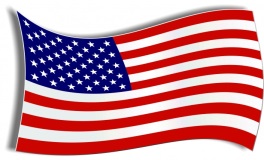 CALLED TO ORDER:  Geoff Johnson called the meeting to order at 6:00PM ROLL CALL:  Board Members - Geoff Johnson, Nancy Hatch, Lee Bryant, Gerald Folster Bill Rand, AbsentAdministrative Assistant- Deborah Hodgins – PresentMINUTES:  Approve the minutes of the February 9th, 2021 Selectboard meetingGUEST:NoneEXECUTIVE SESSION: 1 M.R.S.A § 405 (6) (G) Employee Evaluations Lee motioned at 6:01 PM to enter into Executive Session pursuant to 1 M.R.S.A. § 405 (6) (G) Employee evaluations for Rick Leavitt, Cathy Jordan & Deborah HodginsLee/Gerald 4/0Geoff motioned to come out of Executive Session regarding employee evaluations at 7:05PMGeoff/Lee 4/0ADMINISTRATIVE ASSISTANT REPORT:Hazardous Waste disposal option, North Coast Services – Tabled from February 9th, 2021 Select board meeting.Lee made a motion to Passover this discussion.Lee/Geoff 4/0ADMINISTRATIVE ASSISTANT REPORT cont.:Local Road Assistance Program Letter – Peter Coughlan, Director for the Local Road Program sent a letter on behalf of Deborah Hodgins and the town.  This letter states there has and are no issues with the applications that have been received from the Town of Clifton.  He stated they have been sent on time each year and no issues regarding any information that has been provided.  He also stated that, all the years as Director he has never had to send a letter of this nature. Public Hearing date for the annual budget -   Geoff made the motion to set the public hearing for the annual town budget for May 26th, 2021 at 6PM Geoff/Lee 4/0 Efficiency of Maine Grant – Quotes for heat pumps and new lighting have been submitted by contractors who are certified for this program.  Because of the timing of the annual budget and the program dates the board has decided to wait and approach this at a later date.  Lee/Geoff motioned to table this.  4/0ACO REORTNo reportCEO:No reportEDDINGTON FIRE: Report is informationalPLANNING BOARD:Draft copy of their February 10th, 2021 meeting – InformationalCOMPREHENSIVE PLAN COMMITTEE:Draft copy of their February 10th, 2021 meeting – InformationalROADS: Road posted signs have been put on all town roads.Contractors’ price list has been placed in the front office for public viewing.Geoff made a motion to go forward with Lakeside for all road work. The board also mentioned the quality of their work and availability speaks for itself.Geoff/Gerald 4/0Geoff also mentioned to the board that the town attorney advises the board not to write an article for bidding instead, the town should write up a purchasing agreement. All agreedSCHOOL BOARD MEMBER REPORT:No reportNEW BUSINESS:  No new businessOLD BUSINESS:Annual newsletter has been sent out.Bruce Davis, Suggestions to the Select board, Broadband access – Tabled to the May Select board meeting.TIF COMMITTEE:Looking for membersWORKSHOP:Budget Workshop set for March 10th at 6PMPUBLIC COMMENTS:Linda Graben – Asked when the public hearing was set for.Frank Arisimeek – Asked about the bids process for the annual meeting.Adjourned:  7:25PMBy: Geoff/Lee 4/0Approved at the April 6th, 2021 Select Board  meeting